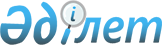 Об утверждении Положения о порядке определения и возмещения гражданам стоимости принадлежащих им домов (квартир), строений, устройств и плодово-ягодных насаждений, подлежащих сносу в связи с изъятием земельных участков для государственных или общественных нужд
					
			Утративший силу
			
			
		
					Постановление Кабинета Министров Республики Казахстан от 3 июня 1993 года N 450. Утратило силу - постановлением Правительства РК от 29 сентября 2005 г. N 964

      В соответствии со статьей 22 Жилищного кодекса Республики Казахстан Кабинет Министров Республики Казахстан ПОСТАНОВЛЯЕТ: 

      Утвердить прилагаемое Положение о порядке определения и возмещения гражданам стоимости принадлежащих им домов (квартир), строений, устройств и плодово-ягодных насаждений, подлежащих сносу в связи с изъятием земельных участков для государственных или общественных нужд. 

    Премьер-министр 

 Республики Казахстан 

                                                 УТВЕРЖДЕНО 

                                     постановлением Кабинета Министров 

                                            Республики Казахстан 

                                          от 3 июня 1993 г. N 450 

                           П О Л О Ж Е Н И Е 

              о порядке определения и возмещения гражданам 

              стоимости принадлежащих им домов (квартир), 

                 строений, устройств и плодово-ягодных 

                 насаждений, подлежащих сносу в связи с 

                    изъятием земельных участков для 

                 государственных или общественных нужд 

      1. Настоящее Положение в соответствии с Жилищным кодексом Республики Казахстан устанавливает порядок определения и возмещения гражданам стоимости принадлежащих им домов (квартир), строений, устройств и плодово-ягодных насаждений, подлежащих сносу в связи с изъятием земельных участков для государственных или общественных нужд. При этом собственнику сносимого дома, строений и устройств выплачивается разница между стоимостью сносимых строений и стоимостью предоставленной квартиры. 

      Если стоимость предоставленного жилого помещения выше стоимости сносимого жилого дома (квартиры), строений и устройств, то разница в их стоимости с собственника не взыскивается. 

      2. Снос находящихся в собственности граждан домов в связи с изъятием земельных участков для государственных или общественных нужд может быть допущен в каждом отдельном случае лишь с разрешения областных, Алматинского и Ленинского городских исполнительных органов. 

      3. Стоимость сносимых в связи с изъятием земельных участков для государственных или общественных нужд жилых домов, строений, устройств и плодово-ягодных насаждений, находящихся в собственности граждан, выплачивается гражданам юридическим или физическим лицом (кроме жилищно-строительных кооперативов), которому отводится земельный участок. 

      При отводе земельных участков жилищно-строительным кооперативам стоимость находящихся в собственности сносимых жилых домов, строений и устройств выплачивается местными исполнительными органами. 

      4. Для определения стоимости сносимых жилых домов, строений, устройств и плодово-ягодных насаждений районные, городские, районные в городах исполнительные органы образуют комиссии в составе члена исполнительного органа (председатель), представителей финансового и коммунального отделов исполнительного органа, представителя сельского (поселкового) Совета народных депутатов, землевладельца или землепользователя, у которого изымается земельный участок, представителя предприятия, учреждения и организации, которым отводится земельный участок, а также представителей других организаций по усмотрению исполнительных органов. 

      5. Решение комиссии утверждается соответственно городским, районным, районным в городе исполнительным органом. 

      6. По желанию граждан принадлежащие им жилые дома и строения, подлежащие сносу, могут быть перенесены и восстановлены на новом месте (в пределах данного населенного пункта) за счет средств той организации, для которой отводится земельный участок. 

      Возможность переноса домов и строений с учетом их технического состояния определяется в каждом отдельном случае местным исполнительным органом по согласованию с собственником жилого помещения. 

      7. При сносе жилых помещений гражданам также компенсируются расходы, связанные с переездом и перевозкой домашнего имущества к новому месту жительства в соответствии с нормами гражданского законодательства. 

      8. Споры, возникающие в связи со сносом жилых помещений, хозяйственных строений, устройств и плодово-ягодных насаждений, разрешаются в судебном порядке. 
					© 2012. РГП на ПХВ «Институт законодательства и правовой информации Республики Казахстан» Министерства юстиции Республики Казахстан
				